Exercise 2: Transcribing “Pen Pass”Watch the video clip titled “Pen pass.” Pay particular attention at how Ava (center) acquires a pen from Jack (right). Here is the transcript of the vocal conduct:Pen Pass (Henessa 0:00)Zoe (left) Ava (center) and Jack (right) are sitting round a table.01  Zoe:     (Kay)  02           (0.2)03  Ava:     ºI’(m unna)/(‘ll) need a pe:n.º04           (0.8)05  Zoe:     Ye[ah:.     ]06  Ava:       [>I’ve li]ke< (.) a mill:ion pens at home¿ 07           An I just <never use>  them for anything eve:r¿08  Ava:     For no r[eason.]09  Zoe:             [ You  ] don’t wri:te?10           (0.3)11  Zoe:     At a:ll?12           (0.4)13  Ava:     I use very specific pe:ns. Use transcriber comments to represent visible behaviors involved in the passing of the pen.Answer key 2A:01  Zoe:     (Kay)  02           (0.2)03  Ava:     ºI’(m unna)/(‘ll) need a pe:n.º04           [(0.8)		  [((Zoe looks round table))05  Zoe:     Ye[ah:.     ]06  Ava:       [>I’ve li]ke< (.) a [mill:ion pens at home¿ 	                         [((Jack extends pen to Ava))07  Ava:     An I [just <never use>] [them for anything eve:r¿                  [((Zoe points to ] [                 pen in Jack’s hand))[                                                                            [((Ava takes pen from Jack))08  Ava:     For no r[eason.][end answer key]What do transcriber comments highlight? What still remains obscured?Use Mondada’s transcription system to represent visible actions involved in the passing of the pen. Answer key 2B01  Zoe:     (Kay)  02           (0.2)03  Ava:     ºI’(m unna)/(‘ll) need a pe:n.º04           (0.4)+(0.4)05  zoe	       +looks round table->06  Zoe:     Ye[ah:.     ]07	  --------------------------------------------->08  Ava:       [>I’ve li]ke< (.) a *mill:ion pens at home¿ 09  jack	                         *extends pen to Ava--->10  Ava:     +An I just <never use> *them for anything eve:r¿11  zoe	  +...........-----,,,,,,,,,,,,,,,             +points to pen in Jack’s hand12  jack     ---------------------->    13  ava		                          *takes pen from Jack14  Ava:     For no r[eason.][end answer key]Compare the two transcripts you have produced. What does Mondada’s transcription system highlight? What seem to be the advantages of this representation? What is obscured in this transcript that was obvious when you used transcription comments?Use framegrabs to capture the passing of the pen. You can supplement the transcript with transcriber comments for this. Alternatively, you can use the transcript that uses Mondada’s conventions.Answer key 2C (using Mondada’s conventions)01  Zoe:     (Kay)  02           (0.2)03  Ava:     ºI’(m unna)/(‘ll) need a pe:n.º04           (0.4)+(0.4)05  zoe	       +looks round table->06  Zoe:     Ye[ah:.     ]07	  --------------------------------------------->08  Ava:       [>I’ve li]ke< (.) a #*mill:ion pens at home¿ 09  jack	                          *extends pen to Ava--->    fig                             #fig110  Ava:     +An I just <nev#er use> *them for #anything eve:r¿11  zoe	  +...........-----,,,,,,,,,,,,,,,             +points to pen in Jack’s hand12  jack     ---------------------->    13  ava		                          *takes pen from Jack    fig  		                 #fig2              #fig314  Ava:     For no r[eason.]FIGURE 1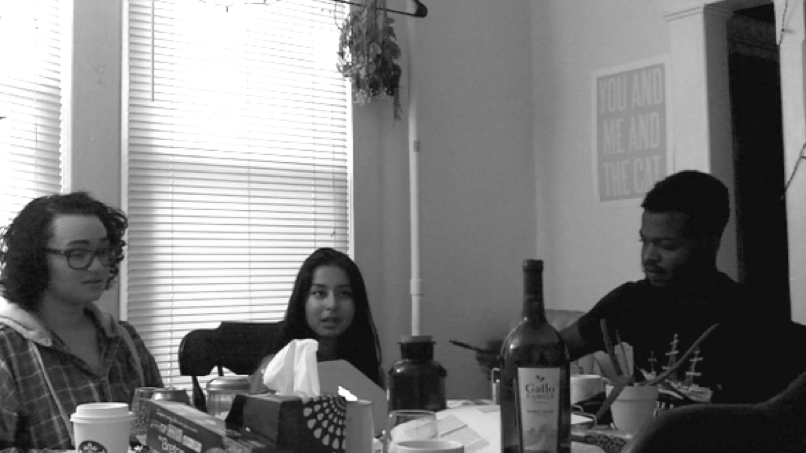 FIGURE 2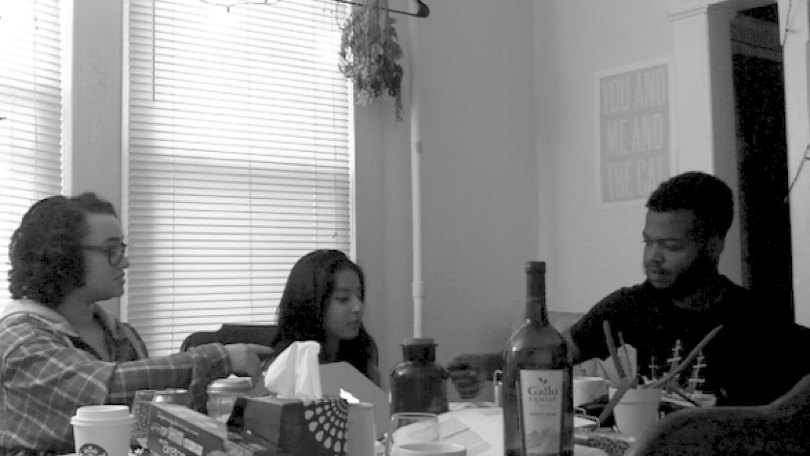 FIGURE 3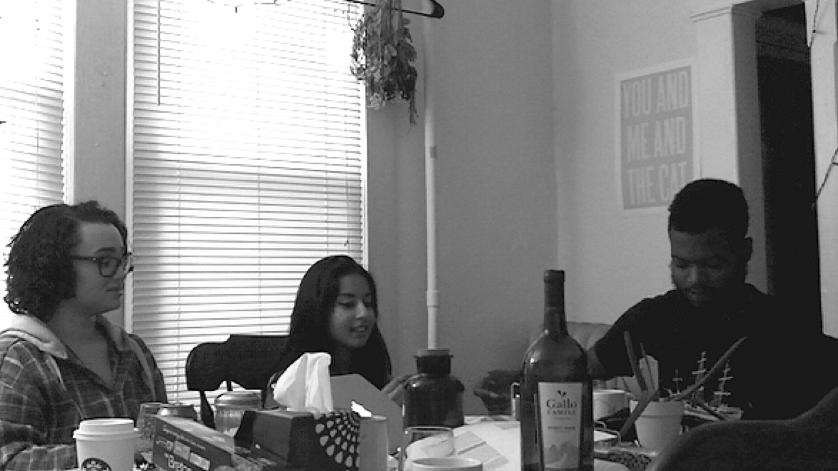 [end answer key]What does the transcript with frame grabs reveal about the interaction that was not evident before?